МИНИСТЕРСТВО НАУКИ И ВЫСШЕГО ОБРАЗОВАНИЯ РОССИИРОССИЙСКАЯ АКАДЕМИЯ НАУК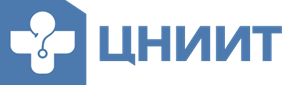 ФЕДЕРАЛЬНОЕ ГОСУДАРСТВЕННОЕ БЮДЖЕТНОЕ НАУЧНОЕ УЧРЕЖДЕНИЕ«ЦЕНТРАЛЬНЫЙ НАУЧНО-ИССЛЕДОВАТЕЛЬСКИЙ ИНСТИТУТ ТУБЕРКУЛЕЗА»ПРОГРАММАВСЕРОССИЙСКАЯ НАУЧНО-ПРАКТИЧЕСКАЯ КОНФЕРЕНЦИЯ МОЛОДЫХ УЧЕНЫХ С МЕЖДУНАРОДНЫМ УЧАСТИЕМ, ПОСВЯЩЕННАЯ ВСЕМИРНОМУ ДНЮ БОРЬБЫ С ТУБЕРКУЛЕЗОМ «Современные инновационные технологии в эпидемиологии, диагностике и лечении туберкулеза взрослых и детей», Москва, 21-22 марта 2019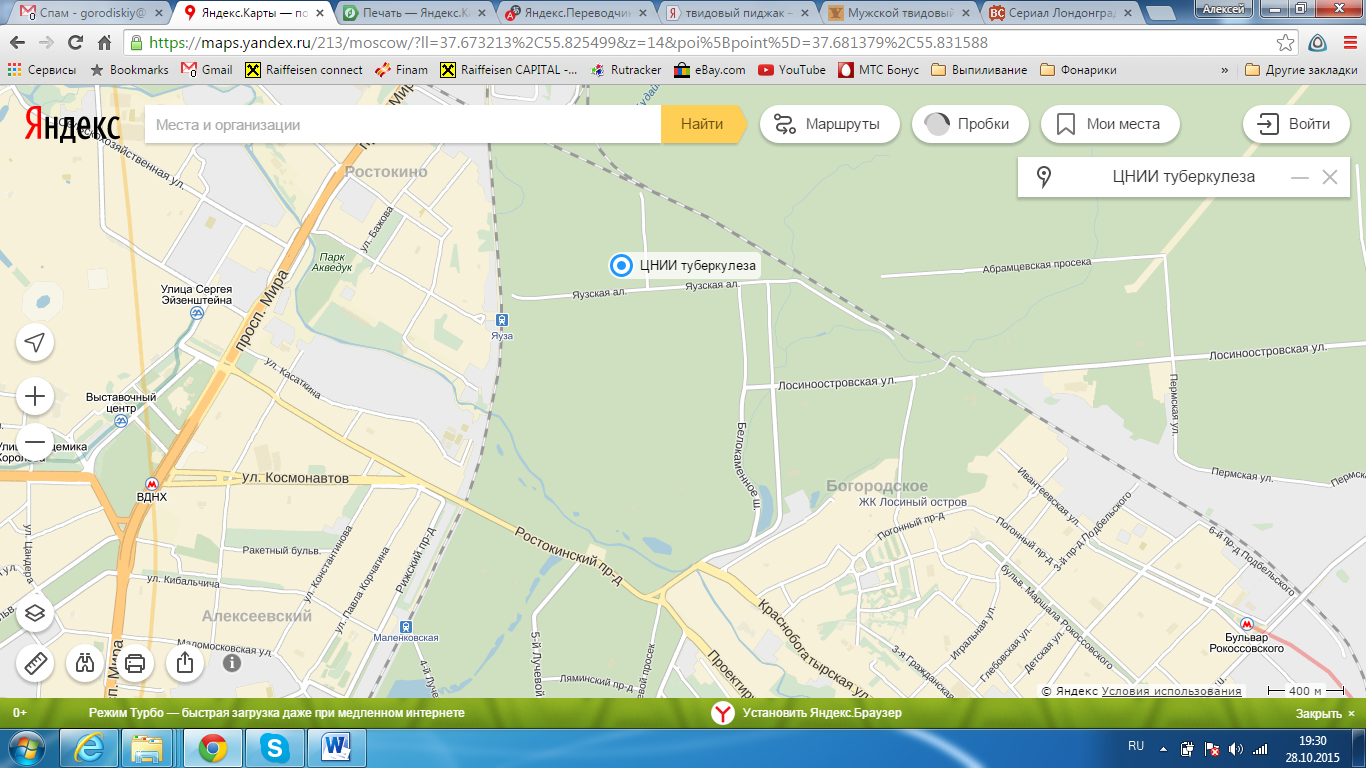 Проезд:1. Ст. метро «Комсомольская», выход в сторону Ярославского вокзала, на электричке Ярославского направления до платформы Яуза. Далее по пешеходному мосту через ж/д пути направо и далее 500 метров по Яузской аллее вглубь Лосиного острова.2.  Ст. метро «ВДНХ», выход в сторону ВВЦ, маршрутное такси 56 до конечной остановки «Платформа Яуза», далее по пешеходному мосту через ж/д пути и далее 500 метров по Яузской аллее вглубь Лосиного острова.Адрес: 107564, Москва, Яузская аллея д. 2, стр. 1      Телефон приемной директора: 8 (499) 785-90-19Регистрация участников конференции – на втором этаже Главного корпуса института перед актовым залом (время регистрации указано в программе)21 марта21 марта21 марта12:00-13:00Регистрация участниковРегистрация участниковШкола молодых ученыхШкола молодых ученыхШкола молодых ученыхПрезидиум: В.В. Еремеев, О.В. Демихова, Л.И. РусаковаПрезидиум: В.В. Еремеев, О.В. Демихова, Л.И. РусаковаПрезидиум: В.В. Еремеев, О.В. Демихова, Л.И. Русакова13:00-13:40Карпина Наталья Леонидовна, д.м.н., зав. клинико-диагностическим отделом ФГБНУ «ЦНИИТ»Диагностика туберкулеза: основные принципы и современные возможности13:40-14:20Лядова Ирина Владимировна, д.м.н., зав. лабораторией биотехнологии отдела иммунологии ФГБНУ «ЦНИИТ»Актуальные вопросыиммунопатогенеза ииммунодиагностики туберкулеза14:20-15:00Ларионова Елена Евгеньевна, к.б.н., зав. лабораторией микробиологической диагностики туберкулеза отдела микробиологии ФГБНУ «ЦНИИТ»Инфицирование микобактериями больных с кистозным фиброзом 15:00-15:20КОФЕ-БРЕЙККОФЕ-БРЕЙК15:20-16:00Багдасарян Татев Рафиковна, к.м.н., зав. 1 терапевтическим отделением отдела фтизиатрии ФГБНУ «ЦНИИТ»Современные аспекты химиотерапии туберкулеза16:00-16:40Макарьянц Наталья Николаевна, д.м.н., зав. 2 терапевтическим отделением отдела дифференциальной диагностики туберкулеза легких и экстракорпоральных методов исследования ФГБНУ «ЦНИИТ»Интерстициальные болезни легких и проблемы респираторной реабилитации16:40-17:20Демихова Ольга Владимировна, д.м.н., профессор, советник директора ФГБНУ «ЦНИИТ»Туберкулез и ВИЧ-инфекция22 марта22 марта22 марта22 марта22 марта8:30-9:308:30-9:30Регистрация участников Регистрация участников Регистрация участников Президиум: А.Э. Эргешов, А.С. Полякова, В.И. Литвинов,М. Вуйнович, Д. Мухамадиев, представители Минобрнауки России, РАН, Минздрава РоссииПрезидиум: А.Э. Эргешов, А.С. Полякова, В.И. Литвинов,М. Вуйнович, Д. Мухамадиев, представители Минобрнауки России, РАН, Минздрава РоссииПрезидиум: А.Э. Эргешов, А.С. Полякова, В.И. Литвинов,М. Вуйнович, Д. Мухамадиев, представители Минобрнауки России, РАН, Минздрава РоссииПрезидиум: А.Э. Эргешов, А.С. Полякова, В.И. Литвинов,М. Вуйнович, Д. Мухамадиев, представители Минобрнауки России, РАН, Минздрава РоссииПрезидиум: А.Э. Эргешов, А.С. Полякова, В.И. Литвинов,М. Вуйнович, Д. Мухамадиев, представители Минобрнауки России, РАН, Минздрава России9:30Атаджан Эргешович Эргешов,директор ФГБНУ «ЦНИИТ», профессорАтаджан Эргешович Эргешов,директор ФГБНУ «ЦНИИТ», профессорАтаджан Эргешович Эргешов,директор ФГБНУ «ЦНИИТ», профессорОткрытие конференции9:30Представители:Министерства науки и высшего образования России,Российской академии наук,Министерства здравоохранения России, Всемирной организации здравоохранения,Международной Федерации обществ Красного Креста и Красного Полумесяца Представители:Министерства науки и высшего образования России,Российской академии наук,Министерства здравоохранения России, Всемирной организации здравоохранения,Международной Федерации обществ Красного Креста и Красного Полумесяца Представители:Министерства науки и высшего образования России,Российской академии наук,Министерства здравоохранения России, Всемирной организации здравоохранения,Международной Федерации обществ Красного Креста и Красного Полумесяца Приветствия участникам конференции молодых ученыхЗаседание IСопредседатели: В.В. Еремеев, В.Я. Гергерт, Л.Н. Черноусова, Е.С. ОвсянкинаЗаседание IСопредседатели: В.В. Еремеев, В.Я. Гергерт, Л.Н. Черноусова, Е.С. ОвсянкинаЗаседание IСопредседатели: В.В. Еремеев, В.Я. Гергерт, Л.Н. Черноусова, Е.С. ОвсянкинаЗаседание IСопредседатели: В.В. Еремеев, В.Я. Гергерт, Л.Н. Черноусова, Е.С. ОвсянкинаЗаседание IСопредседатели: В.В. Еремеев, В.Я. Гергерт, Л.Н. Черноусова, Е.С. Овсянкина10:00Козлова Ирина Вячеславовна, ФГБНУ «ЦНИИТ», г. Москва Козлова Ирина Вячеславовна, ФГБНУ «ЦНИИТ», г. Москва Специфичность модифицированных антигенов клеточной стенки Mycobacterium tuberculosisСпецифичность модифицированных антигенов клеточной стенки Mycobacterium tuberculosis10:10Богодухова Екатерина Сергеевна, ФГБОУ ВО ЧГМА, г. ЧитаБогодухова Екатерина Сергеевна, ФГБОУ ВО ЧГМА, г. ЧитаРоль полиморфизма генов Toll–подобных рецепторов TLR 4 (Asp299Gly) и TLR 6 (Ser249Pro) в предрасположенности к развитию туберкулеза органов дыханияРоль полиморфизма генов Toll–подобных рецепторов TLR 4 (Asp299Gly) и TLR 6 (Ser249Pro) в предрасположенности к развитию туберкулеза органов дыхания10:20Султанов Санжар Аманович, РСНПМЦФиП МЗ РУз,г. Ташкент, Р. УзбекистанСултанов Санжар Аманович, РСНПМЦФиП МЗ РУз,г. Ташкент, Р. УзбекистанРоль молекулярно-генетических методов исследования в выявлении МЛУ ТБ у детейРоль молекулярно-генетических методов исследования в выявлении МЛУ ТБ у детей10:30Евдокимова Надежда Евстафьевна, ГБУ РС (Я) НПЦ «Фтизиатрия», г. ЯкутскЕвдокимова Надежда Евстафьевна, ГБУ РС (Я) НПЦ «Фтизиатрия», г. ЯкутскКлинико-бактериологическая характеристика туберкулеза легких с эпидемическим генотипом beijing Mycobacterium tuberculosis в республике Саха (Якутия)Клинико-бактериологическая характеристика туберкулеза легких с эпидемическим генотипом beijing Mycobacterium tuberculosis в республике Саха (Якутия)10:40Дерягина Татьяна Андреевна, ФГБОУ ВО CГМУ, г. АрхангельскДерягина Татьяна Андреевна, ФГБОУ ВО CГМУ, г. АрхангельскМониторинг мутаций микобактерий туберкулеза, ассоциированных с лекарственной устойчивостью к рифампицину, изониазиду, этамбутолу, фторхинолонам и инъекционным препаратам, в Архангельской областиМониторинг мутаций микобактерий туберкулеза, ассоциированных с лекарственной устойчивостью к рифампицину, изониазиду, этамбутолу, фторхинолонам и инъекционным препаратам, в Архангельской области10:50Устинова Вера Витальевна, ФГБНУ «ЦНИИТ», г. МоскваУстинова Вера Витальевна, ФГБНУ «ЦНИИТ», г. МоскваРазработка тест-системы на основе технологии ПЦР в режиме реального времени для видовой идентификации НТМБРазработка тест-системы на основе технологии ПЦР в режиме реального времени для видовой идентификации НТМБ11:00Асанов Руслан Баймуратович, ФГБНУ «ЦНИИТ», г. Москва, ГКУЗ «ОКПТД», г. УльяновскАсанов Руслан Баймуратович, ФГБНУ «ЦНИИТ», г. Москва, ГКУЗ «ОКПТД», г. УльяновскДиагностические ошибки при полостных образованиях легких Диагностические ошибки при полостных образованиях легких 11:10Никифорова Татьяна Вячеславовна,ФГАОУ ВО Первый МГМУ им. И.М. Сеченова МЗ России, г. МоскваНикифорова Татьяна Вячеславовна,ФГАОУ ВО Первый МГМУ им. И.М. Сеченова МЗ России, г. МоскваРоль рентгенологических методов диагностики в планировании объема хирургического вмешательства при распространенном туберкулезе органов дыхания на клиническом примереРоль рентгенологических методов диагностики в планировании объема хирургического вмешательства при распространенном туберкулезе органов дыхания на клиническом примере11:20Анисимова Анастасия Ильинична,ФГБУ «СПб НИИФ», г. Санкт-ПетербургАнисимова Анастасия Ильинична,ФГБУ «СПб НИИФ», г. Санкт-ПетербургЛучевая семиотика при микобактериозе, вызванном M. CheloneaЛучевая семиотика при микобактериозе, вызванном M. Chelonea11:30Пиров Кадрдин Икромович, ТГМУ им. Абуали ибни Сино, г. Душанбе, Р. ТаджикистанПиров Кадрдин Икромович, ТГМУ им. Абуали ибни Сино, г. Душанбе, Р. ТаджикистанПричины развития тяжелых форм туберкулеза у госпитализированных больных детейПричины развития тяжелых форм туберкулеза у госпитализированных больных детей11:40Поркулевич Надежда Игоревна,ГБОУ ВО ОмГМУ,г. ОмскПоркулевич Надежда Игоревна,ГБОУ ВО ОмГМУ,г. ОмскФакторы риска развития внелегочных форм туберкулеза у детейФакторы риска развития внелегочных форм туберкулеза у детей11:50Аджаблаева Динара Намазовна,СамГМИ, г. Самарканд, Р. УзбекистанАджаблаева Динара Намазовна,СамГМИ, г. Самарканд, Р. УзбекистанОценка качества жизни детей и подростков с изолированным туберкулезом и сопутствующей ВИЧ-инфекцией  Оценка качества жизни детей и подростков с изолированным туберкулезом и сопутствующей ВИЧ-инфекцией  12:00Салова Александра Леонидовна, ФГБОУ ВО ЯГМУ, г. ЯрославльСалова Александра Леонидовна, ФГБОУ ВО ЯГМУ, г. ЯрославльПервичное инфицирование микобактериями туберкулеза у детей с синдромом Крупа.  Причины развития тяжелых форм туберкулеза у госпитализированных больных детейПервичное инфицирование микобактериями туберкулеза у детей с синдромом Крупа.  Причины развития тяжелых форм туберкулеза у госпитализированных больных детей12:10Крушинская Екатерина Александровна,ФГБНУ «ЦНИИТ», г. МоскваКрушинская Екатерина Александровна,ФГБНУ «ЦНИИТ», г. МоскваПрименение бедаквилина в химиотерапии туберкулеза органов дыхания у подростков с МЛУ/ШЛУ МБТПрименение бедаквилина в химиотерапии туберкулеза органов дыхания у подростков с МЛУ/ШЛУ МБТ12:20-13:2012:20-13:20                                                КОФЕ-БРЕЙК                                                КОФЕ-БРЕЙК                                                КОФЕ-БРЕЙКЗаседание IIСопредседатели: О.Г. Комиссарова, М.А. Багиров, Н.Л. КарпинаЗаседание IIСопредседатели: О.Г. Комиссарова, М.А. Багиров, Н.Л. КарпинаЗаседание IIСопредседатели: О.Г. Комиссарова, М.А. Багиров, Н.Л. КарпинаЗаседание IIСопредседатели: О.Г. Комиссарова, М.А. Багиров, Н.Л. КарпинаЗаседание IIСопредседатели: О.Г. Комиссарова, М.А. Багиров, Н.Л. Карпина13:20Полякова Анжела Сергеевна, ФГБНУ «ЦНИИТ», г. МоскваПолякова Анжела Сергеевна, ФГБНУ «ЦНИИТ», г. МоскваВлияние противотуберкулезных препаратов 2 ряда на состояние щитовидной железыВлияние противотуберкулезных препаратов 2 ряда на состояние щитовидной железы13:30Азизян Нуне Григорьевна,ЕрГМУ им. М. Гераци, г. Ереван, Р. АрменияАзизян Нуне Григорьевна,ЕрГМУ им. М. Гераци, г. Ереван, Р. АрменияРезультаты лечения пациентов с ТБ/ВИЧ в АрменииРезультаты лечения пациентов с ТБ/ВИЧ в Армении13:40Шибанов Алексей Михайлович,  ФГБОУ ВО РНИМУ им. Н.И. Пирогова, г. МоскваШибанов Алексей Михайлович,  ФГБОУ ВО РНИМУ им. Н.И. Пирогова, г. МоскваОппортунистические инфекции у больных туберкулезом органов дыхания на примере герпес вирусов и пневмоцистоза   Оппортунистические инфекции у больных туберкулезом органов дыхания на примере герпес вирусов и пневмоцистоза   13:50Эргешова Ануш Эдуардовна, ФГБНУ «ЦНИИТ», г. МоскваЭргешова Ануш Эдуардовна, ФГБНУ «ЦНИИТ», г. МоскваПрофилактика и лечение постпневмонэктомического синдрома с применением медиастинопластики у больных распространенными формами туберкулеза легкихПрофилактика и лечение постпневмонэктомического синдрома с применением медиастинопластики у больных распространенными формами туберкулеза легких14:00Абу Аркуб Тамила Исмаиловна,   ГБУЗ «МНПЦ БТ ДЗМ», г. МоскваАбу Аркуб Тамила Исмаиловна,   ГБУЗ «МНПЦ БТ ДЗМ», г. МоскваХирургические методы в диагностике туберкулеза, сочетанного с ВИЧ-инфекциейХирургические методы в диагностике туберкулеза, сочетанного с ВИЧ-инфекцией14:10Бабков Богдан Дмитриевич, ФГБУ «СПб НИИФ», г. Санкт-ПетербургБабков Богдан Дмитриевич, ФГБУ «СПб НИИФ», г. Санкт-ПетербургПроблема пластики костных дефектов в современной хирургической ортопедии  Проблема пластики костных дефектов в современной хирургической ортопедии  14:20Денисова Нина Владимировна,ФГБУ «СПб НИИФ», г. Санкт-ПетербургДенисова Нина Владимировна,ФГБУ «СПб НИИФ», г. Санкт-ПетербургСопоставление расчетных и реальных показателей механики дыхания после резекций и лобэктомий у пациентов с туберкулезом легкихСопоставление расчетных и реальных показателей механики дыхания после резекций и лобэктомий у пациентов с туберкулезом легких14:30Фентисов Виталий Владимирович, ОГКУЗ «ПТД», ФГАОУ ВО НИУ «БелГУ», г. БелгородФентисов Виталий Владимирович, ОГКУЗ «ПТД», ФГАОУ ВО НИУ «БелГУ», г. БелгородКлинические проявления туберкулеза почек у больных пожилого возрастаКлинические проявления туберкулеза почек у больных пожилого возраста14:40Грабовская Мария Станиславовна, ФГБОУ ВО ТГМУ, г. ВладивостокГрабовская Мария Станиславовна, ФГБОУ ВО ТГМУ, г. ВладивостокВлияние распространения ВИЧ-инфекции и туберкулеза на заболеваемость ко-инфекцией в регионе с высоким уровнем двух эпидемийВлияние распространения ВИЧ-инфекции и туберкулеза на заболеваемость ко-инфекцией в регионе с высоким уровнем двух эпидемий14:50Стрела Кристина Романовна, ФГБОУ ВО КГМУ,г. КурскСтрела Кристина Романовна, ФГБОУ ВО КГМУ,г. КурскТуберкулез в формировании эпидемической ситуации в пенитенциарных учрежденияхТуберкулез в формировании эпидемической ситуации в пенитенциарных учреждениях15:00Вафина Аделя Рустемовна, ФГБОУ ВО КГМУ,г. КазаньВафина Аделя Рустемовна, ФГБОУ ВО КГМУ,г. КазаньЛечение бронхиальной астмы и приверженность к терапии в республике Татарстан: реальная клиническая практикаЛечение бронхиальной астмы и приверженность к терапии в республике Татарстан: реальная клиническая практика15:10Семенова Асият Хызыровна,   ФГБНУ «ЦНИИТ», г. МоскваСеменова Асият Хызыровна,   ФГБНУ «ЦНИИТ», г. МоскваКлинико-морфологические особенности лимфаденопатии средостения при гранулематозных болезнях легкихКлинико-морфологические особенности лимфаденопатии средостения при гранулематозных болезнях легких15:20Передельская Марина Юрьевна,ФГБНУ «ЦНИИТ», ГБУЗ ГКБ №52 ДЗМ, г. МоскваПередельская Марина Юрьевна,ФГБНУ «ЦНИИТ», ГБУЗ ГКБ №52 ДЗМ, г. МоскваНовый тренд в заболеваемости хроническим бронхитом в Российской Федерации на фоне проводимой антитабачной политики  Новый тренд в заболеваемости хроническим бронхитом в Российской Федерации на фоне проводимой антитабачной политики  15:30Обсуждение докладовВыступленияОбсуждение докладовВыступленияОбсуждение докладовВыступленияОбсуждение докладовВыступления16:00Итоги конкурса молодых ученыхИтоги конкурса молодых ученыхИтоги конкурса молодых ученыхИтоги конкурса молодых ученых16:20Закрытие конференцииЗакрытие конференцииЗакрытие конференцииЗакрытие конференции